Circolare e data vedi segnaturaAi genitori delle alunne e degli alunni  Istituto Comprensivo Oderzo                                                                                                                       p.c.   Ai docentiOGGETTO: SCIOPERO INDETTO DA SAESE  PER L’INTERA GIORNATA DEL 24 MARZO 2023 PER TUTTO IL PERSONALE DEL COMPARTO ISTRUZIONE E RICERCA SEZIONE SCUOLA  .  In riferimento allo sciopero indetto dal sindacato indicato in oggetto, ai sensi dell’Accordo Aran sulle norme di garanzia dei servizi pubblici essenziali e sulle procedure di raffreddamento e conciliazione in caso di sciopero firmato il 2 dicembre 2020, si comunica quanto segue:A) DATA, DURATA DELLO SCIOPERO E PERSONALE INTERESSATOLo sciopero si svolgerà nella giornata  del 24 marzo 2023 e interesserà tutto il personale in servizio, a qualunque titolo, presso le istruzioni scolastiche.B) MOTIVAZIONItotalmente  contrario ai provvedimenti politico legislativi del governo in ambito scolasticoC) RAPPRESENTATIVITÀ A LIVELLO NAZIONALELa rappresentatività a livello nazionale delle organizzazioni sindacali in oggetto, come certificato dall’ARAN per il triennio 2019-2021 è la seguente:Fonte ARAN 4 https://www.aranagenzia.it/rappresentativita-sindacale-loader/rappresentativita/triennio-2022-2024-provvisorio.htmlD) VOTI OTTENUTI NELL’ULTIMA ELEZIONE RSUNell’ultima elezione della RSU d’Istituto l’ organizzazione sindacale in oggetto non ha presentato liste e conseguentemente non ha ottenuto voti.E) PERCENTUALI DI ADESIONE REGISTRATE AI PRECEDENTI SCIOPERII precedenti scioperi indetti dalla organizzazione sindacale in oggetto nel corso del corrente anno scolastico e di quello precedente hanno ottenuto le seguenti percentuali di adesione tra il personale dell’Istituto tenuto al servizio: (2) Fonte Ministero dell'istruzioneF) PRESTAZIONI INDISPENSABILI DA GARANTIREAi sensi dell’art. 2, comma 2, del richiamato Accordo Aran, in relazione all’azione di sciopero indicata in oggetto, presso l’Istituto non sono state individuate prestazioni indispensabili di cui occorra garantire la continuità.Sulla base delle suddette informazioni, si comunica alle famiglie il regolare svolgimento delle lezioni.     IL DIRIGENTE SCOLASTICODott.ssa Francesca MENEGHEL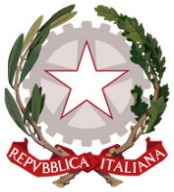 ISTITUTO COMPRENSIVO STATALE DI ODERZO (TV)SCUOLE INFANZIA - SCUOLE PRIMARIE - SCUOLA SECONDARIA 1° GRADO Piazzale Europa 21 – 31046 ODERZO (TV)-  0422/815655   0422/814578E-mail TVIC88400X@Istruzione.it – Posta Certificata: TVIC88400X@pec.istruzione.itC.F. 94141320260 - Cod. Min.:TVIC88400X – SITO: www.icoderzo.edu.itAzione proclamata da% Rappresentatività a livello nazionale (1)% voti  nella scuola per le  elezioni RSUTipo di scioperoDurata dello sciopero SAESE----nazionale intera giornataa.s.dataTipo di scioperosolocon altre sigle sindacali% adesione nazionale (2)% adesione nella scuola2021-202212/11/2021Intera giornatax=0,010,002021-202221/01/2022Intera giornatax=0,410,002021-202208/04/2022Intera giornata=xn.p.0,002021-202206/05/2022Intera giornata=xn.p.0,00Firmato digitalmente da Francesca MENEGHEL
C=IT
O=Istituto Comprensivo Statale di Oderzo 94141320260